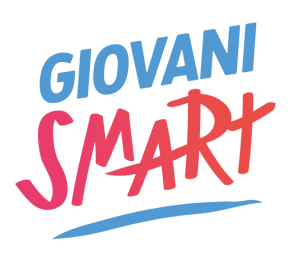 SCHEDA ADESIONE  Il/la sottoscritto/a ………………………………………………………………………………………………….. genitore di (se minorenne)……………………………………………………………  nato/a a ……………………………………………………………………….. il ............................................................... residente a …………………………………………………..CAP……………Via………………………………………………….n°…. mail…………………………………………………………………………………………………………………………………………………. telefoni…………………………………………………………………………………………………………………………………………... INTERESSATO/A  (E’ possibile selezionare più opzioni)  Teatronauti - Laboratorio di Teatro  Muoviti muoviti - Attività ludico-ricreative  Il territorio in cucina - Laboratorio di cucina  Sound On – Laboratorio musicale  Outsider Lab -Laboratorio d’arte  Una poltrona per…tutti! - Cineforum  Pari e Dispari - Laboratorio di educazione tra pari  Connessioni – Sportello di ascolto e orientamento In conformità a quanto previsto dall’art. 13 del regolamento UE 2016/679 autorizzo il trattamento dei dati personali esclusivamente per la realizzazione del progetto “Tana libera tutti!” DATA……………………………………………………………… FIRMA………….……….……….…………………………………… 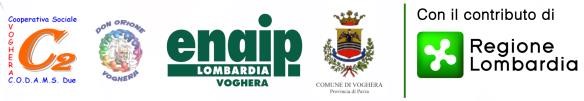 